STEFANO PORRU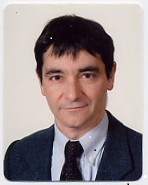 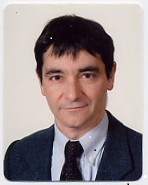 	Nationality: Italian 	 	045 812 4294Gender: Male	 	                     Email address:           stefano.porru@univr.it	                              Address:             Department of Diagnostics and Public Health, University of Verona, Italy - Clinical Unit of Occupational Medicine - University Hospital Borgo Roma, Verona – Italy   -  P.le L.A. Scuro, 10 – 37134 Verona – ItalyPROFILEProf.Stefano Porru is an occupational physician. At the University of Verona, he is Full Professor at the Dept. of Diagnostics and Public Health, Section of Occupational Health, Director of the Post graduate School in Occupational Medicine and of the inter University Research Center, Universities of Brescia, Milan Bicocca, Verona: “Integrated Models for Prevention and Protection in Environmental and Occupational Health” (Mistral). His clinical activities are at the University Hospital Policlinico Borgo Roma, Verona, Italy, where he is Head of the Clinical Unit of Occupational Medicine. WORK EXPERIENCEACADEMIC CAREER2000-2001: Researcher, Occupational Health, University of Brescia, School of Medicine. 2001-2016: Associate Professor, Occupational Health, University of Brescia, School of Medicine.12/2016 today: Full Professor of Occupational Health, University of Verona, Italy.10/2017-today: Director, Post graduate School of Occupational Medicine, University of Verona, Italy1.2020-today: Director, inter University Research Center, Universities of Brescia, Milan Bicocca, Verona: “Integrated Models for Prevention and Protection in Environmental and Occupational Health” (Mistral)CLINICAL EXPERIENCE1992-2016: responsible for the outpatient clinical activities of the Occupational Medicine Unit of the General Hospital “Spedali Civili”, in Brescia. 2017-today- Head, Clinical Unit of Occupational Medicine, University Hospital Policlinico Borgo Roma, Verona, ItalyMAIN RESEARCH AND SCIENTIFIC INTERESTS1987-today, HEALTH AND SAFETY AT WORK, IN VARIOUS OCCUPATIONAL SETTINGS:- Work-related cancer; Occupational injuries and intervention research; Immigration and work; Biohazards in workplaces; SARS-CoV-2-COVID-19; Health surveillance and fitness for work; ergonomics; etiological diagnosis of work-related diseases; violence in the workplace; 1995-today: Referee or Editorial/Advisory Board member for national and international journals in the field of occupational health. Editor or coeditor in special issues of scientific journals or in textbooks.  7. PROFESSIONAL AFFILIATIONS, SCIENTIFIC COOPERATIONS1989-2002: Collaboration with Commission of the European Community, European Union, for various projects in occupational health and safety. 1991-2007: Collaboration with the International Agency for Research on Cancer (IARC) of the World Health Organization, for epidemiologic studies in environmental and occupational health.1993-today: Member of the International Commission on Occupational Health (ICOH).1995-2012: Collaboration with the Italian Institute for prevention and safety at work (ISPESL), for various research projects and scientific activities; Responsible for Research Units in various projects and various occupational settings 1997-today: Member of ICOH Scientific Committee on “Epidemiology in occupational health”1999-2006: Collaboration in the multicenter projects BIOMED 2 - EPICURO + CAN/2001 – Hi-WateWP6 of the European Union on bladder cancer1990-today: collaboration in the organization and member of scientific secretariat of various national and international congresses and conferences2003-2005 Responsible of Research Unit within the national project on “occupational and environmental gene-environment interaction”, for the Italian Ministry of University and Research 2004-today member of the European Panel on Patient Handling Ergonomics, of the International Ergonomic Association (IEA)2004-today Member of the International Consortium of case-control studies of bladder cancer, coordinated by the National Cancer Institute, USA2005-2009 collaboration to international multicenter projects on Genetic Susceptibility and Environmental Carcinogens and Genome Wide Associations - Responsible of research unit2007–2011: collaboration to the multicenter research project of the Italian Ministry of Health “Evaluation of the prevalence of circulation of avian and swine influenza viruses in workers and animals” Responsible of research unit2007-2017: Responsible of the national research project on prevention of occupational injuries in foundries (ASSOFOND).2008-2022: responsible for research projects for safety and health in the construction industry2010-2013 responsible for a triennial research project on immigration, health and work, Regione Lombardia, University of Brescia, Italy.2011-today: collaboration to the international research project “International pooled study on diet and bladder cancer” BLEND study. Responsible of research unit2015-today: responsible for research projects on occupational health and safety in metal and chemical companies and in municipalities.2016-today Responsible of research unit, projects “The water challenge: smart models, tools and methods for assessing environmental suitability and effects of green technologies on human health” and "integrated management technologies for recovery of added-value products, energy and clean water from wastewaters”, Universities of Brescia and Verona. 2019-today: cooperation with the International Labour Office, Geneva, on occupational diseases and biohazards in workplaces.  2020- today Responsible of research unit, project: FARM (Responsible agriculture, Fund FAMI 2014-2020, funded by Ministry of Labour + Ministry of Interior + European Union.2020- today Responsible of research unit, project: Connecting European Cohorts to Increase Common and Effective Response to SARS-CoV-2 Pandemic: ORCHESTRA. Funded by European Union’s Horizon 2020 research and innovation programme; 2020- today Responsible of research unit, project: Assessment of risk factors for coronavirus disease 2019 (COVID-19) in health workers: protocol for a case control study. Multicentric international study, coordinated by WHO2023- today: Responsible of research unit, project: Strengthening University responses to sexual harassment with an equity approach. UNI4EQUITY. European Union – Call CERV—2022-DAPHNE. Grant Agreement 101094121. EDUCATION AND TRAINING1986: Medical degree, University of Cagliari, full marks cum laude and special mention. 1987-1991: Postgraduate 4-year resident specialization, Occupational Medicine, University of Verona, full marks cum laude.Attendee in various educational courses end of the program in Continuing Education in Medicine. LANGUAGE & COMMUNICATION SKILLSLanguageMother tongue(s): ItalianOther: English (excellent reading, writing and oral comprehension skills)Job- related Skills1987-today: tutor and responsible for dissertations, training, lessons and lectures, examination committees, supervisor of Post doc students, Occupational health, University of Brescia and Verona.1988- today Responsible of various Occupational Health course for: Medical Schools, Schools of Nursing, Radiology Technicians, Midwifery, Physiotherapists, Health educators, Dental Hygienists, Laboratory technicians, Law schools, PhD Schools, various Post graduate courses, residents, Lecturer in several courses and Masters, for Public and Private sectors, associations, Universities, International Labour Office, International Commission on Occupational health.PUBLICATIONS He has published 379 scientific papers on national and International journals, book chapters, monographs, guidelines, conference proceedings. List available upon request. HIRSCH Index, SCOPUS: 37. Total number of citations: SCOPUS 6330. According to law 679/2016 of the Regulation of the European Parliament of 27th April 2016, I hereby express my consent to process and use my data provided in this CV      Verona, 31 January, 2024                                                                                                 Prof.Stefano PorruEnterpriseUniversityEPR Management Level Full professor Research Director and 1st level Technologist / First Researcher and 2nd level Technologist Mid-Management Level Associate Professor Level III Researcher and Technologist Employee / worker level Researcher and Technologist of IV, V, VI and VII     level / Technical collaborator Researcher and Technologist of IV, V, VI and VII level / Technical collaborator